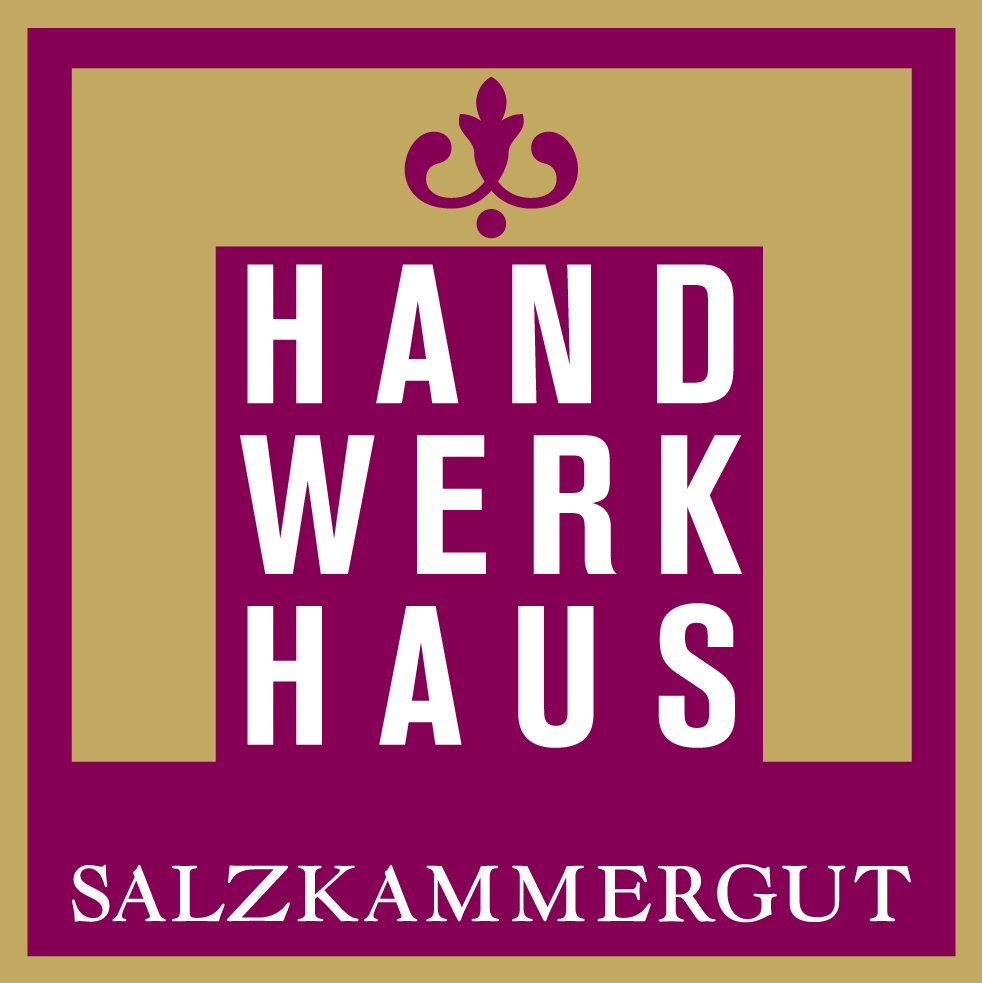 Werden Sie ein Freund des HAND.WERK.HAUS (HWH) Salzkammergut
„Freunde“ des HWH sind Privatpersonen, Firmen, Organisationen oder Einrichtungen, die das HWH, seine Philosophie und seine Arbeit wertschätzen.„Freunde des HWH“ machen sich zur Aufgabe, das HWH zu unterstützen, die Idee weiterzutragen und als Multiplikator zu wirken.„FREUNDE“ – FÖRDERER:Privatperson Jahresbeitrag € 96.-Firma, Einrichtung, Organisation Jahresbeitrag € 300,-Vorteile für „Freunde“ des HWH Mitgliedskarte „Freunde HWH“Freier Eintritt in die Ausstellung HWH mit MitgliedskarteInfo & Einladung zu Veranstaltungen & Aktivitäten des HWH1 Sonderführung HWH (mind. 6/max. 25 Personen).Bei Firmen Logo auf Webseite HWHJa, ich werde „Freund“ desVerein HAND.WERK.HAUS SalzkammergutO Privatperson (96.-)      				     O Firma, Organisation (300.-)Name / Firma:Straße:					PLZ / Ort		E-Mail: O Banküberweisung			O Bankeinzug jährlichMeinen Mitgliedsbeitrag			IBAN: …………………………….überweise ich nach Erhalt des Aufnahmeschreibens mit Mit-gliedskarte und ErlagscheinOrt / Datum……………………………	Unterschrift: ………………………………Ich bleibe ein „Freund“, wenn ich meine Mitgliedschaft nicht bis zum 1.12. des laufenden Jahres gekündigt habe. Bei Mitgliedschaft ab Oktober gilt der Beitrag bereits für das darauf folgende Kalenderjahr.